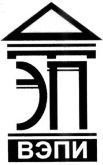 Автономная некоммерческая образовательная организация высшего образования«Воронежский экономико-правовой институт»(АНОО ВО «ВЭПИ»)Утверждено приказом ректора от 01.02.2018 № 19 ПОЛОЖЕНИЕ О порядке оказания платных образовательных услугв АНОО ВО «ВЭПИ» и филиалах1. Общие положенияНастоящее Положение о порядке оказания платных образовательных услуг (далее - Положение) разработано в соответствии с Гражданским Кодексом Российской Федерации, Законом РФ от 07.02.1992 № 2300-1 «О защите прав потребителей», Федеральным законом от 29.12.2012 № 273-ФЗ «Об образовании в Российской Федерации», Постановлением Правительства Российской Федерации от 15.08.2013 № 706 «Об утверждении Правил оказания платных образовательных услуг», Уставом Автономной некоммерческой образовательной организации высшего образования «Воронежский экономико-правовой Институт».Настоящее Положение определяет порядок оказания платных образовательных услуг в Автономной некоммерческой образовательной организации высшего образования «Воронежский экономико-правовой институт» (далее - Институт).Деятельность по оказанию платных образовательных услуг предусмотрена Уставом Института.Институт оказывает платные образовательные услуги в соответствии с Лицензией на право ведения образовательной деятельности, выданной Федеральной службой по надзору в сфере образования и науки.Платные образовательные услуги осуществляются Институтом на возмездной основе за счет средств физических и юридических лиц.Институт оказывает следующие платные образовательные услуги:1.6.1. Обучение по основным образовательным программам среднего профессионального образования;1.6.2. Обучение по основным образовательным программам высшего образования (по направлениям подготовки и специальностям);1.6.3. Обучение по программам дополнительного профессионального образования (повышение квалификации, профессиональная переподготовка).1.7.	Понятия, используемые в настоящем Положении: 1.7.1. «Платные образовательные услуги» - осуществление образовательной деятельности по заданиям и за счет средств физических и (или) юридических лиц по договорам об образовании, заключаемым при приеме на обучение (далее - договор);1.7.2. «Исполнитель» - Автономная некоммерческая образовательная организация высшего образования «Воронежский экономико-правовой институт» и её обособленные структурные подразделения (далее - филиалы), оказывающие платные образовательные услуги на основании договора;1.7.3. «Заказчик» - физическое и (или) юридическое лицо, имеющее намерение заказать либо заказывающее платные образовательные услуги для себя или иных лиц на основании договора;1.7.4. «Обучающийся» - физическое лицо, осваивающий образовательную программу; 1.7.5. «Недостаток платных образовательных услуг» - несоответствие платных образовательных услуг обязательным требованиям, предусмотренным законом либо в установленном им порядке, или условиям договора (при их отсутствии или неполноте условий обычно предъявляемым требованиям), или целям, для которых платные образовательные услуги обычно используются, или целям, о которых исполнитель был поставлен в известность заказчиком при заключении договора, в том числе оказания их не в полном объеме, предусмотренном образовательными программами (частью образовательной программы);1.7.6. «Существенный недостаток платных образовательных услуг» - неустранимый недостаток, или недостаток, который не может быть устранен без несоразмерных расходов или затрат времени, или выявляется неоднократно, или проявляется вновь после его устранения, или другие подобные недостатки.1.8. Исполнитель обязан обеспечить оказание платных образовательных услуг в полном объеме в соответствии с образовательными программами и условиями договора об оказании платных образовательных услуг.1.9. Отказ заказчика от предлагаемых ему платных образовательных услуг не может быть причиной изменения объема и условий уже предоставляемых ему исполнителем образовательных услуг.1.10. Заказчик обязан оплатить оказываемые образовательные услуги в порядке и в сроки, указанные в договоре. 1.11. Размер оплаты за обучение определяется Институтом самостоятельно в размере экономически обоснованных затрат и уровня рентабельности, необходимых для подготовки специалистов, с учетом спроса населения на образовательные услуги и сложившегося уровня цен в регионе.1.12. Исполнитель вправе снизить стоимость платных образовательных услуг по договору с учетом покрытия недостающей стоимости платных образовательных услуг за счет собственных средств исполнителя, в том числе средств, полученных от приносящей доход деятельности, добровольных пожертвований и целевых взносов физических и (или) юридических лиц. Основания и порядок снижения стоимости платных образовательных услуг устанавливаются локальным нормативным актом и доводятся до сведения заказчика и (или) обучающегося.1.13. Увеличение стоимости платных образовательных услуг после заключения договора не допускается, за исключением увеличения стоимости указанных услуг с учетом уровня инфляции, предусмотренного основными характеристиками федерального бюджета на очередной финансовый год и плановый период. При изменении стоимости платных образовательных услуг заключается дополнительное соглашение к договору.1.14. Оплата образовательных услуг осуществляется перечислением на банковский счет Института или наличным расчетом через кассу Института.2. Информация о платных образовательных услугах, 
порядок заключения договоров2.1. Исполнитель обязан до заключения договора и в период его действия предоставлять заказчику достоверную информацию о себе и об оказываемых платных образовательных услугах, обеспечивающую возможность их правильного выбора.2.2. Исполнитель обязан довести до потребителя и заказчика информацию, содержащую следующие сведения:2.2.1. Наименование и место нахождения (адрес) исполнителя, сведения о наличии лицензии на право ведения образовательной деятельности и свидетельства о государственной аккредитации (с приложениями) с указанием регистрационного номера и срока действия, а также наименования органа, их выдавшего;2.2.2. Уровень и направленность реализуемых основных и дополнительных образовательных программ, формы и сроки их освоения;2.2.3. Перечень и стоимость образовательных услуг, и порядок их представления;2.2.4. Порядок приема и требования к обучающимся;2.2.5. Форму документа, выдаваемого по окончании обучения.2.3. По требованию заказчика или обучающегося исполнитель обязан предоставить для ознакомления: 2.3.1.  Устав Института;2.3.2.  Образцы договоров об оказании платных образовательных услуг;2.3.3.  Основные и дополнительные образовательные программы;2.3.4. Перечень льгот, предоставляемых при оказании платных образовательных услуг.2.4. Исполнитель обязан сообщать заказчику и обучающемуся по их просьбе другие, относящиеся к договору и соответствующей образовательной услуге, сведения.2.5. Информация, предусмотренная пунктами 2.2 - 2.5 настоящего Положения, предоставляется исполнителем в месте фактического осуществления образовательной деятельности, а также в месте нахождения филиала организации, осуществляющего образовательную деятельность. Информация предоставляется на русском языке.2.6. Договор заключается в простой письменной форме и содержит следующие сведения: 2.6.1. Полное наименование исполнителя;2.6.2. Место нахождения исполнителя;2.6.3. Фамилия, имя, отчество (при наличии) или наименование заказчика, телефон заказчика;2.6.4. Место нахождения или место жительства заказчика;2.6.5. Фамилия, имя, отчество (при наличии) представителя исполнителя и заказчика, реквизиты документа, удостоверяющего полномочия представителя исполнителя и заказчика;2.6.6. Фамилия, имя, отчество (при наличии) обучающегося, его место жительства, телефон (указывается в случае оказания платных образовательных услуг в пользу обучающегося, не являющегося заказчиком по договору);2.6.7. Права, обязанности и ответственность исполнителя, заказчика и обучающегося;2.6.8. Полная стоимость образовательных услуг, порядок их оплаты;2.6.9. Сведения о лицензии на осуществление образовательной деятельности (наименование лицензирующего органа, номер и дата регистрации лицензии);2.6.10. Вид, уровень и (или) направленность образовательной программы (часть образовательной программы определенного уровня, вида и (или) направленности);Форма обучения; Сроки освоения образовательной программы (продолжительность обучения);Вид документа (при наличии), выдаваемого обучающемуся после успешного освоения им соответствующей образовательной программы (части образовательной программы);Порядок изменения и расторжения договора;Другие необходимые сведения, связанные со спецификой оказываемых платных образовательных услуг.2.7. Сведения, указанные в договоре, должны соответствовать информации, размещенной на официальном сайте Института в информационно - телекоммуникационной сети «Интернет» на дату заключения договора.3. Ответственность исполнителя и заказчика3.1. За неисполнение либо ненадлежащее исполнение обязательств по договору исполнитель и заказчик несут ответственность, предусмотренную договором и законодательством Российской Федерации.3.2. При обнаружении недостатка платных образовательных услуг, в том числе оказания их не в полном объеме, предусмотренном образовательными программами (частью образовательной программы), заказчик вправе по своему выбору потребовать:Безвозмездного оказания образовательных услуг;3.2.2. Соразмерного уменьшения стоимости оказанных платных образовательных услуг;3.2.3. Возмещения понесенных им расходов по устранению недостатков оказанных платных образовательных услуг своими силами или третьими лицами.3.3. Заказчик вправе отказаться от исполнения договора и потребовать полного возмещения убытков, если в установленный договором срок недостатки платных образовательных услуг не устранены исполнителем. Заказчик также вправе отказаться от исполнения договора, если им обнаружен существенный недостаток оказанных платных образовательных услуг или иные существенные отступления от условий договора.3.4. Если исполнитель нарушил сроки оказания платных образовательных услуг (сроки начала и (или) окончания оказания платных образовательных услуг и (или) промежуточные сроки оказания платной образовательной услуги) либо если во время оказания платных образовательных услуг стало очевидным, что они не будут осуществлены в срок, заказчик вправе по своему выбору:3.4.1. Назначить исполнителю новый срок, в течение которого исполнитель должен приступить к оказанию платных образовательных услуг и (или) закончить оказание платных образовательных услуг;3.4.2. Поручить оказать платные образовательные услуги третьим лицам за разумную цену и потребовать от исполнителя возмещения понесенных расходов;3.4.3.  Потребовать уменьшения стоимости платных образовательных услуг;3.4.4.  Расторгнуть договор.3.5. Заказчик вправе потребовать полного возмещения убытков, причиненных ему в связи с нарушением сроков начала и (или) окончания оказания платных образовательных услуг, а также в связи с недостатками платных образовательных услуг.3.6. По инициативе исполнителя договор может быть расторгнут в одностороннем порядке в следующем случае:3.6.1. Применение к обучающемуся, отчисления как меры дисциплинарного взыскания;3.6.2. Невыполнение обучающимся по профессиональной образовательной программе (части образовательной программы) обязанностей по добросовестному освоению такой образовательной программы (части образовательной программы) и выполнению учебного плана;3.6.3. Установление нарушения порядка приема в Институт, повлекшего по вине обучающегося его незаконное зачисление;3.6.4. Просрочка оплаты стоимости платных образовательных услуг;3.6.5. Невозможность надлежащего исполнения обязательств по оказанию платных образовательных услуг вследствие действий (бездействия) обучающегося.3.7. В случае отчисления обучающегося, заказчик обязуется возместить исполнителю фактически понесенные им расходы.3.8. Споры, возникающие между сторонами, разрешаются в порядке, установленном законодательством Российской Федерации.Начальник расчетного отдела	Ю.Л. Чернусских